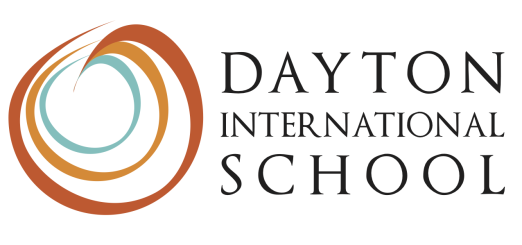 Dear parents,We want to welcome you to this new school year, we are very happy to see again your children and also to see new little faces.To start with, this school year we did different activities that we like to share with you. During the first week children and teachers made a tour in and out of the school, the children met everybody that works in the school so they feel familiar with us, also they met their new classmates and some old friends got reunited after the summer break with a huge hug it was very cute to witnesses that. The kindergartners and preschooler’s thoughtful and caring comments reminded us what a privilege it is to be a part of their lives.For example, one of the students wished his father a good day at work and blew a kiss through the window. His father had no idea that his child had even thought or said this.As it is a new school year this means a new routine for them. We talked about the routine and sequences; this gave us the opportunity to read a story that many of the children liked “La oruga muy hambrienta” which is in English “The very hungry caterpillar”.Also, because we are just coming back from our summer break we talked about activities that we do in vacations. It was very nice to see some pictures with your children enjoying wonderful times. We talked about going to the lake, park, to visit friends and family, to rest and going to the beach. After talking about this we painted some shells and made them necklaces adding some patterns.We would like to share that the kindergartner children received their new books, all of them were very excited when they realized that they were going to have their own books, they have been working really good and being very participative too. Kindergartner children have been working with the letter A and numbers 1, 2 and 3.During this last week we are introducing the word “regla” which means rule. Children are learning about the rules in the school and for the ones that were here last year  we have been reminding them about them.For the month of September our theme is going to be “All about me” in which we will be talking about likes and dislikes, how do we look, etc.VocabularyColors – rojo, verde, amarilloGreetings – Hola, ¿Cómo estás?Rules - reglasHappy/Sad – feliz/tristeWords with “A”Vacations -vacacionesBefore/after – antes/despuésBeach -playaCamp -campoRest -descansarFast/slow/stop – rápido/despacio/paraWalk/run –camina/correAs part of our September theme “about me” we need you to do a little project at home with your child. “All about me hand” and bring it next week (we had attached a copy of it with the instructions and you will also get a printed copy at the school).